E voting Link for Operational Creditors - Statutory Authoritieshttps://eibcvoting.com/vote-dashboard.php?voting_id=1147QR Code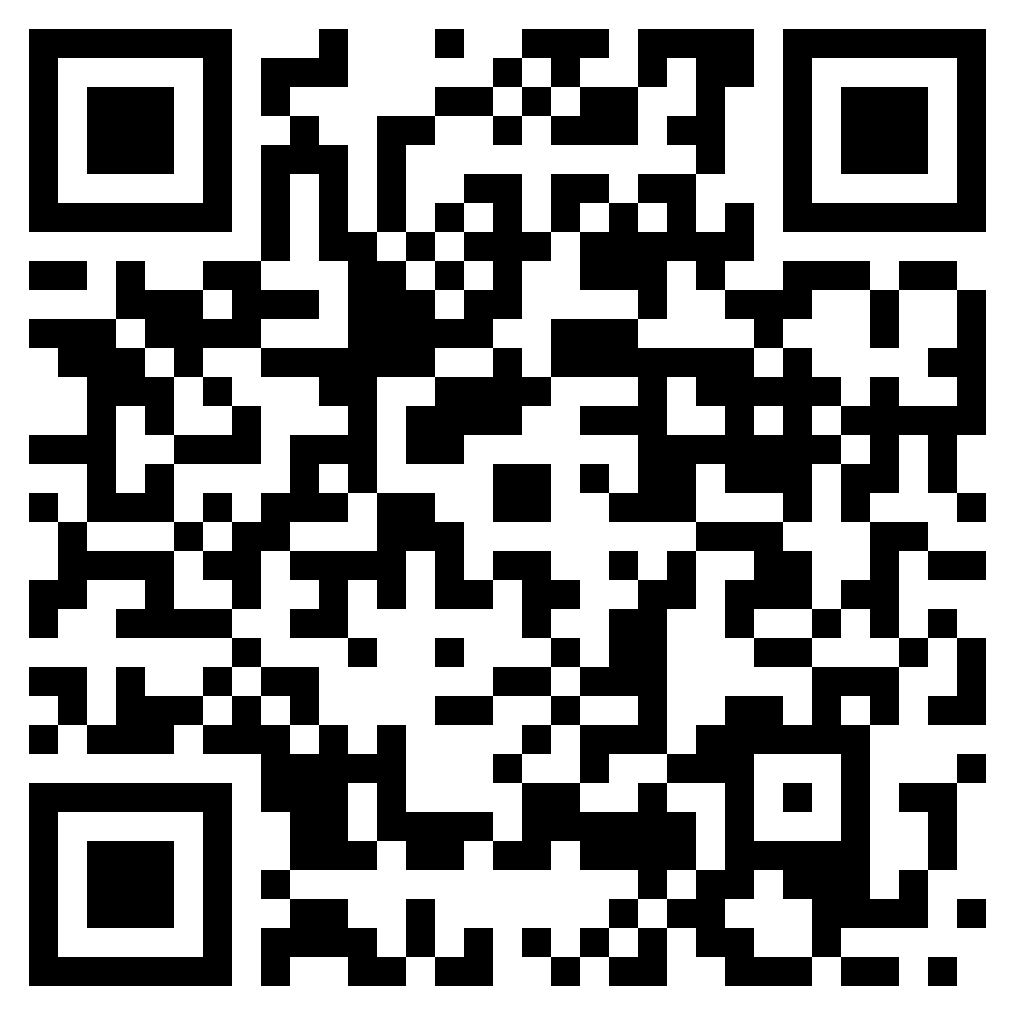 